Informace k přijímacímu řízení na střední školyke vzdělávání pro školní rok 2021-2022Přihláškyžáci si mohou podat dvě přihláškyuchazeč na přihlášky uvádí obě školy ve stejném pořadívýchovný poradce žákům přihlášky vyplní, vytisknežák a zákonný zástupce přihlášku podepíšou u některých oborů je nutné zajistit potvrzení o lékařské způsobilosti přihlášky zasílají zákonní zástupci na SŠ do 1. 3. 2021 v dalších kolech přijímacího řízení není uchazeč omezen v počtu přihlášek, které podáZměny v přijímacím řízení na SŠ 2021/2022pro přijímací řízení do čtyřletého oboru vzdělání s maturitní zkouškou může ředitel školy stanovit, že v přijímacím řízení pro školní rok 2021/2022 se jednotná přijímací zkouška nekonáinformace o nekonání jednotné přijímací zkoušky musí být součástí jednotných kritérií pro první kolo přijímacího řízenípokud se jednotná přijímací zkouška z rozhodnutí ředitele nekoná, koná se vždy školní přijímací zkouškaškolní přijímací zkouška konaná bez jednotné přijímací zkoušky se nesmí konat v termínech, které jsou stanoveny pro konání jednotné přijímací zkouškyrozhodne-li ředitel školy o nekonání stanovených přijímacích zkoušek, zveřejní tuto informaci nejpozději do 8. března 2021 na internetových stránkách školy a bezodkladně, nejpozději do 19. března 2021, ji sdělí uchazečům o vzdělánížák, který bude konat jednotnou přijímací zkoušku nebo školní přijímací zkoušku, obdrží pozvánku k této zkoušce – na pozvánce bude uvedený termín konání zkouškyjednotné přijímací zkoušky se konají 12. a 13. 4. 2021pokud se bude na škole konat jednotná přijímací zkouška i školní přijímací zkouška, konají se obě ve stejný den tak, aby se časově nepřekrývaly Výsledky přijímacího řízeníje-li žák přijat, písemné vyrozumění mu nebude zasílánoje-li žák nepřijat, bude písemně vyrozuměn i s důvodem nepřijetípokud je žák nepřijat, může podat odvolánínení-li přijat na žádnou školu, žák čeká na vyhlášení druhého kola přijímacího řízení zveřejnění výsledků přijímacího řízení – 28. 4. 2021Zápisový lístek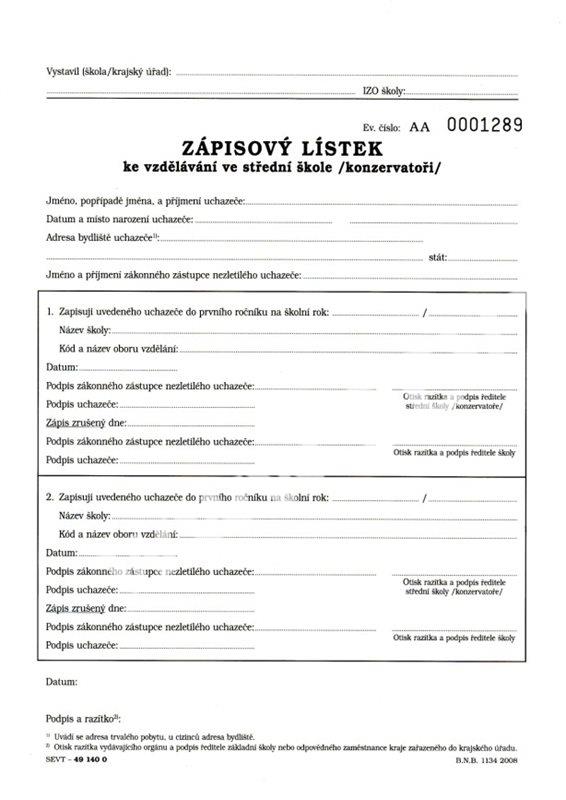 zápisový lístek je nutné uplatnit na SŠ do 10 pracovních dnů od zveřejnění výsledků přijímacího řízenízápisový lístek nelze vzít zpět s výjimkou úspěšného odvolání na druhé školezápisový lístek bude vydán zákonným zástupcům v základní škole, termín bude určen s ohledem na aktuální epidemiologickou situaciBližší informace k zápisovým lístkům, přijímacímu řízení u výchovné poradkyně, e-mail jana.klusova@zsmostyujablunkova.cz, telefon 558 367 614.  Ve čtvrtek 28.1.2021 v 15.30 hodin proběhne krátká informační schůzka pro rodiče, níže odkaz k připojení:https://meet.google.com/xrs-ochb-oexOdkazy z MŠMThttps://prijimacky.cermat.cz/https://www.msmt.cz/vzdelavani/stredni-vzdelavani/prijimani-na-stredni-skoly-a-konzervatorehttps://www.msmt.cz/vzdelavani/stredni-vzdelavani/ustanoveni-o-prijimacim-rizeni-do-strednich-skol-ve-skolskem                                                                                                               Jana Klusová